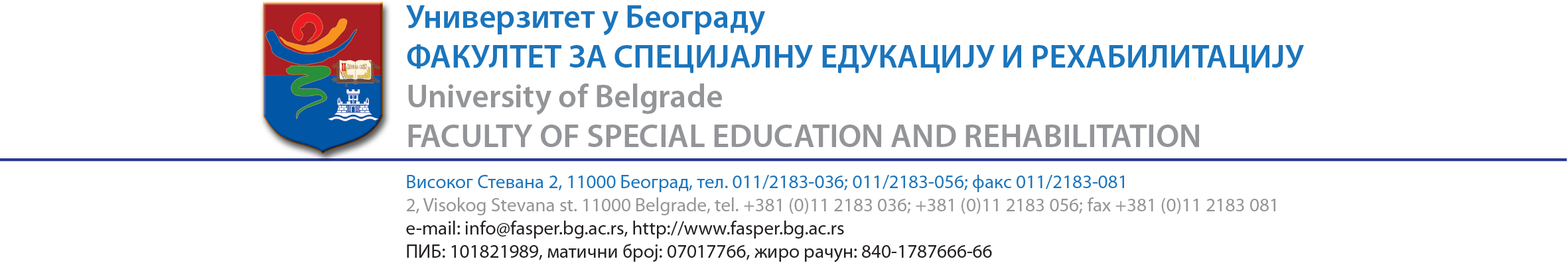 Одељење за ___________________________ПРИЈАВА ЗАВРШЕНОГ СТУДИЈСКОГ ИСТРАЖИВАЧКОГ РАДА НА МАСТЕР АКАДЕМСКИМ СТУДИЈАМАСтудијски истраживачки рад под називом _____________________________________________________________________________________________________________________из уже научне области _________________________________________________________урадила/урадио сам под менторством ____________________________________________.Уз  Пријаву прилажем студијски истраживачки рад у електронској форми. Београд, __________________                                                     Студент/број индекса                                                                                         ________________________________                                                                                                        Студијски програм                                                                                         ________________________________                                                                                                                    Модул                                                                                         ________________________________